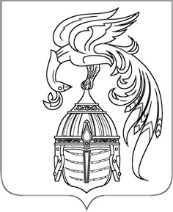 ИВАНОВСКАЯ ОБЛАСТЬАДМИНИСТРАЦИЯ ЮЖСКОГО МУНИЦИПАЛЬНОГО РАЙОНАПОСТАНОВЛЕНИЕот                     №             -пг. ЮжаО внесении изменений в постановление Администрации Южского муниципального района от 29.12.2017 г. № 1362-п«Об утверждении муниципальной программы«Развитие культуры Южского муниципального района»»В соответствии со статьей 179 Бюджетного кодекса Российской Федерации, постановлением Администрации Южского муниципального района от 19.10.2016 № 680-п «Об утверждении Порядка разработки, реализации и оценки эффективности муниципальных программ Южского муниципального района и Южского городского поселения и отмене постановлений Администрации Южского муниципального района от 02.09.2013 № 719-п и Администрации Южского городского поселения от 06.09.2013 № 490», Администрация Южского муниципального района 
п о с т а н о в л я е т:1. Внести в постановление Администрации Южского муниципального района от 29.12.2017 г.  № 1362-п «Об утверждении муниципальной программы «Развитие культуры Южского муниципального района»» (далее – Постановление) следующие изменения:- в муниципальной программе «Развитие культуры Южского муниципального района» (далее – Программа), являющейся приложением к Постановлению:1.1. Строку девятую таблицы раздела 1 «Паспорт муниципальной программы Южского муниципального района» изложить в новой редакции:1.2. Строку седьмую таблицы раздела 1 «Паспорт подпрограммы муниципальной программы Южского муниципального района» подпрограммы «Развитие библиотечного дела в Южском муниципальном районе» (далее- Подпрограмма), являющейся приложением №1 к Программе, изложить в новой редакции:1.3. Раздел 4 «Ресурсное обеспечение подпрограммы, руб.» подпрограммы, являющейся приложением №1к Программе, изложить в новой редакции:«4.Ресурсное обеспечение подпрограммы, руб.4. Ресурсное обеспечение подпрограммы, руб.* Уровень средней заработной платы работников учреждений    культуры Южского муниципального района в 2023 г.  – 28 100,00 руб.»1.4. Строку седьмую таблицы раздела 1 «Паспорт подпрограммы муниципальной программы Южского муниципального района» подпрограммы «Дополнительное образование детей в сфере культуры и искусства» (далее - Подпрограмма), являющейся приложением №2 к Программе, изложить в новой редакции:1.5. Раздел 4 «Ресурсное обеспечение подпрограммы, руб.» Подпрограммы, являющейся приложением №2 к Программе, изложить в новой редакции:4. Ресурсное обеспечение подпрограммы, руб.* Уровень средней заработной платы педагогических работников муниципальных организаций дополнительного образования детей в сфере культуры и искусства Южского муниципального района Ивановской области в 2023 г.- 29 276,00 рублей.».Опубликовать настоящее постановление в официальном издании «Правовой вестник Южского муниципального района» и разместить на официальном сайте Южского муниципального района в информационно-телекоммуникационной сети «Интернет».Глава Южского муниципального района                              В.И. ОврашкоОбъемы ресурсного обеспечения программы*Общий объем бюджетных ассигнований: 2018 год - 25 580 709,94 руб.;2019 год – 27 166 244,81 руб.;2020 год – 24 718 322,16 руб.;2021 год – 26 978 647,74 руб.;2022 год – 29 525 048,22 руб.;2023 год – 45 722 655,16 руб.;2024 год – 18 790 224,78 руб.;2025 год – 18 790 352,06 руб.- бюджет Южского муниципального района:2018 год – 18 956 926,34 руб.;2019 год – 19 746 907,81 руб.;2020 год – 18 965 254,16 руб., 2021 год – 20 519 449,74 руб.;2022 год - 22 127 549,86 руб.;2023 год – 27 180 536,40 руб.;2024 год – 18 710 191,78 руб.;2025 год – 18 710 193,06 руб.- бюджет Ивановской области:2018 год – 6 616 549,88 руб.;2019 год – 7 412 509,87 руб.;2020 год – 5 753 068,00 руб.;2021 год – 6 459 198,00 руб.;2022 год – 7 397 498,36 руб.;2023 год – 8 467 688,07 руб.;2024 год – 5 602,31 руб.;2025 год – 5 611,13 руб.- федеральный бюджет:2018 год – 7 233,72 руб.;2019 год – 6 827,13 руб.;2020 год – 0,00* руб.;2021 год – 0,00* руб.;2022 год – 95 183,64 руб.;2023 год – 10 074 430,69 руб.;2024 год – 74 430,69 руб.; год– 74 547,87 руб.Объемы ресурсного обеспеченияподпрограммыОбщий объем бюджетных ассигнований:2018 год – 19 744 979,38 руб.;2019 год – 20 887 496,66 руб.;2020 год – 18 942 993,64руб.;2021 год – 19 359 136,43 руб.;2022 год – 21 854 568,21руб.;2023 год – 24 781 042,63 руб.;2024 год – 13 639 061,27 руб.;2025 год – 13 639 061,27 руб.- бюджет Южского муниципального района2018 год – 14 006 362,78 руб.;2019 год – 14 219 778,66 руб.;2020 год – 14 396 613,64 руб.;2021 год – 14 579 116,43 руб.;2022 год – 16 091 911,21 руб.;2023 год – 18 511 763,06 руб.;2024 год – 13 639 061,27 руб.;2025 год – 13 639 061,27 руб. - Бюджет Ивановской области2018 год – 5 738 616,60 руб.;2019 год – 6 667 718,00 руб.;2020 год – 4 546 380,00 руб.;2021 год – 4 780 020,00 руб.;2022 год – 5 762 657,00 руб.;2023 год – 6 269 279,57руб.;2024 год – 0,00* руб.; год  – 0,00* руб.№ п/пНаименование мероприятия/Источник ресурсного обеспеченияИсполнитель2018год2019год2020год2021год2022год2023год2024год2025годПодпрограмма, всегоПодпрограмма, всегоАдминистрация Южского муниципального района в лице МКУК «Южская МЦБ»19 744 979,3820 887 496,6618 942 993,6419 359 136,4321 854 568,2124 781 042,6313 639 061,2713 639 061,27Бюджетные ассигнованияБюджетные ассигнованияАдминистрация Южского муниципального района в лице МКУК «Южская МЦБ»19 744 979,3820 887 496,6618 942 993,6419 359 136,4321 854 568,2124 781 042,6313 639 061,2713 639 061,27- бюджет Южского муниципального района- бюджет Южского муниципального районаАдминистрация Южского муниципального района в лице МКУК «Южская МЦБ»14 006 362,7814 219 778,6614 396 613,6414 524 316,4316 091 911,2118 511 176,0613 639 061,2713 639 061,27-бюджет Ивановской области-бюджет Ивановской областиАдминистрация Южского муниципального района в лице МКУК «Южская МЦБ»5 738 616,606 667 718,004 546 380,004 780 020,005 762 657,006 269 279,570,000,001.Основное мероприятие «Развитие библиотечного дела»1.Основное мероприятие «Развитие библиотечного дела»Администрация Южского муниципального района в лице МКУК «Южская МЦБ»13 739 373,3813 901 447,9514 349 313,6414 579 116,4316 033 702,5518 448 437,0013 589 061,2713 589 061,27Бюджетные ассигнованияБюджетные ассигнованияАдминистрация Южского муниципального района в лице МКУК «Южская МЦБ»13 739 373,3813 901 447,9514 349 313,6414 579 116,4316 033 702,5518 448 437,0013 589 061,2713 589 061,27- бюджет Южского муниципального района- бюджет Южского муниципального районаАдминистрация Южского муниципального района в лице МКУК «Южская МЦБ»13 689 427,7813 901 447,9514 349 313,6414 579 116,4316 033 702,5518 448 437,0013 589 061,2713 589 061,27- бюджет Ивановской области- бюджет Ивановской областиАдминистрация Южского муниципального района в лице МКУК «Южская МЦБ»49 945,600,000,000,000,000,000,000,00«Библиотечное, библиографическое и информационное обслуживание пользователей»Администрация Южского муниципального района в лице МКУК «Южская МЦБ»12 681 215,8812 714 042,8313 192 378,4913 405 604,2815 020 767,4016 529 457,7812 576 126,1212 576 126,12Бюджетные ассигнованияАдминистрация Южского муниципального района в лице МКУК «Южская МЦБ»12 681 215,8812 714 042,8313 192 378,4913 405 604,2815 020 767,4016 529 457,7812 576 126,1212 576 126,12- бюджет Южского муниципального районаАдминистрация Южского муниципального района в лице МКУК «Южская МЦБ»12 681 215,8812 714 042,8313 192 378,4913 405 604,2815 020 767,4016 529 457,7812 576 126,1212 576 126,12- бюджет Ивановской областиАдминистрация Южского муниципального района в лице МКУК «Южская МЦБ»0,000,000,000,000,000,000,000,00«Библиотечное, библиографическое и информационное обслуживание пользователей» (в стационарных условиях)Администрация Южского муниципального района в лице МКУК «Южская МЦБ»11 992 188,3211 845 882,9312 232 902,4911 731 036,4913 737 965,1015 702 922,6311965196,1211965196,12Бюджетные ассигнованияАдминистрация Южского муниципального района в лице МКУК «Южская МЦБ»11 992 188,3211 845 882,9312 232 902,4911 731 036,4913 737 965,1015 702 922,6311965196,1211965196,12- бюджет Южского муниципального районаАдминистрация Южского муниципального района в лице МКУК «Южская МЦБ»11 992 188,3211 845 882,9312 232 902,4911 731 036,4913 737 965,1015 702 922,6311965196,1211965196,12- бюджет Ивановской областиАдминистрация Южского муниципального района в лице МКУК «Южская МЦБ»0,000,000,000,000,000,000,000,00«Библиотечное, библиографическое и информационное обслуживание пользователей» (вне стационара)Администрация Южского муниципального района в лице МКУК «Южская МЦБ»371 312,27426 791,00496 740,001 195  113,79826 535,15826 535,15610930,00610930,00Бюджетные ассигнованияАдминистрация Южского муниципального района в лице МКУК «Южская МЦБ»371 312,27426 791,00496 740,001 195  113,79826 535,15826 535,15610930,00610930,00- бюджет Южского муниципального районаАдминистрация Южского муниципального района в лице МКУК «Южская МЦБ»371 312,27426 791,00496 740,001 195  113,79826 535,15826 535,15610930,00610930,00- бюджет Ивановской областиАдминистрация Южского муниципального района в лице МКУК «Южская МЦБ»0,000,000,000,000,000,000,000,00«Библиотечное, библиографическое и информационное обслуживание пользователей» (удаленно через интернет)Администрация Южского муниципального района в лице МКУК «Южская МЦБ»0,000,000,000,000,000,000,000,00Бюджетные ассигнованияАдминистрация Южского муниципального района в лице МКУК «Южская МЦБ»0,000,000,000,000,000,000,000,00- бюджет Южского муниципального районаАдминистрация Южского муниципального района в лице МКУК «Южская МЦБ»0,000,000,000,000,000,000,000,00- бюджет Ивановской областиАдминистрация Южского муниципального района в лице МКУК «Южская МЦБ»0,000,000,000,000,000,000,000,00Библиографическая обработка документовАдминистрация Южского муниципального района в лице МКУК «Южская МЦБ»317 715,29441 368,90462 736,00479 454,00456 267,150,000,000,00Бюджетные ассигнованияАдминистрация Южского муниципального района в лице МКУК «Южская МЦБ»317 715,29441 368,90462 736,00479 454,00456 267,150,000,000,00- бюджет Южского муниципального районаАдминистрация Южского муниципального района в лице МКУК «Южская МЦБ»317 715,29441 368,90462 736,00479 454,00456 267,150,000,000,00- бюджет Ивановской областиАдминистрация Южского муниципального района в лице МКУК «Южская МЦБ»0,000,000,000,000,000,000,000,00«Формирование, учет, изучение, обеспечение физического сохранения и безопасности фондов библиотеки»Администрация Южского муниципального района в лице МКУК «Южская МЦБ»1 007 707,391 187 405,12856 935,15823 335,15812 935,15916 431,47812 935,15812 935,15Бюджетные ассигнованияАдминистрация Южского муниципального района в лице МКУК «Южская МЦБ»1 007 707,391 187 405,12856 935,15823 335,15812 935,15916 431,47812 935,15812 935,15- бюджет Южского муниципального районаАдминистрация Южского муниципального района в лице МКУК «Южская МЦБ»1 007 707,391 187 405,12856 935,15823 335,15812 935,15916 431,47812 935,15812 935,15- бюджет Ивановской областиАдминистрация Южского муниципального района в лице МКУК «Южская МЦБ»0,000,000,000,000,000,000,000,00 Организация комплектования фондов библиотеки и подписки на периодические изданияАдминистрация Южского муниципального района в лице МКУК «МЦБ»0,000,00300 000,00300 177,00200 000,00172 557,00200 000,00200 000,00Бюджетные ассигнованияАдминистрация Южского муниципального района в лице МКУК «МЦБ»0,000,00300 000,00300 177,00200 000,00172 557,00200 000,00200 000,00- бюджет Южского муниципального районаАдминистрация Южского муниципального района в лице МКУК «МЦБ»0,000,00300 000,00300 177,00200 000,00172 557,00200 000,00200 000,00- бюджет Ивановской областиАдминистрация Южского муниципального района в лице МКУК «МЦБ»0,000,000,000,000,000,000,000,00Оплата работы по ремонту лестничных пролетов, косметический ремонт, замена чердачного люка, перил в МКУК «Южская МЦБ»Администрация Южского муниципального района в лице МКУК «МЦБ»0,000,000,000,000,00357 700,000,000,00Бюджетные ассигнованияАдминистрация Южского муниципального района в лице МКУК «МЦБ»0,000,000,000,000,00357 700,000,000,00- бюджет Южского муниципального районаАдминистрация Южского муниципального района в лице МКУК «МЦБ»0,000,000,000,000,00357 700,000,000,00- бюджет Ивановской областиАдминистрация Южского муниципального района в лице МКУК «МЦБ»0,000,000,000,000,000,000,000,00Приобретение материалов для ремонта лестницы и чердака МКУК «Южская МЦБ»Администрация Южского муниципального района в лицеМКУК «МЦБ»0,000,000,000,000,00327 300,000,000,00Бюджетные ассигнованияАдминистрация Южского муниципального района в лицеМКУК «МЦБ»0,000,000,000,000,00327 300,000,000,00- бюджет Южского муниципального районаАдминистрация Южского муниципального района в лицеМКУК «МЦБ»0,000,000,000,000,00327 300,000,000,00- бюджет Ивановской областиАдминистрация Южского муниципального района в лицеМКУК «МЦБ»0,000,000,000,000,000,000,000,00Продление льготной подписки программы «Культура»Администрация Южского муниципального района в лицеМКУК «МЦБ»0,000,000,000,000,0041 236,000,000,00Бюджетные ассигнованияАдминистрация Южского муниципального района в лицеМКУК «МЦБ»0,000,000,000,000,0041 236,000,000,00- бюджет Южского муниципального районаАдминистрация Южского муниципального района в лицеМКУК «МЦБ»0,000,000,000,000,0041 236,000,000,00- бюджет Ивановской областиАдминистрация Южского муниципального района в лицеМКУК «МЦБ»0,000,000,000,000,000,000,000,00Замена двух дверей в МКУК «Южская МЦБ»Администрация Южского муниципального района в лицеМКУК «МЦБ»0,000,000,000,000,0093 754,750,000,00Бюджетные ассигнованияАдминистрация Южского муниципального района в лицеМКУК «МЦБ»0,000,000,000,000,0093 754,750,000,00- бюджет Южского муниципального районаАдминистрация Южского муниципального района в лицеМКУК «МЦБ»0,000,000,000,000,0093 754,750,000,00- бюджет Ивановской областиАдминистрация Южского муниципального района в лицеМКУК «МЦБ»0,000,000,000,000,000,000,000,00Приобретение смартфона для работы по программе «Пушкинская карта»Администрация Южского муниципального района в лицеМКУК «МЦБ»0,000,000,000,000,0010 000,000,000,00Бюджетные ассигнованияАдминистрация Южского муниципального района в лицеМКУК «МЦБ»0,000,000,000,000,0010 000,000,000,00- бюджет Южского муниципального районаАдминистрация Южского муниципального района в лицеМКУК «МЦБ»0,000,000,000,000,0010 000,000,000,00- бюджет Ивановской областиАдминистрация Южского муниципального района в лицеМКУК «МЦБ»0,000,000,000,000,000,000,000,00Аттестация рабочих мест в связи с истечением срока предыдущей аттестацииАдминистрация Южского муниципального района в лицеМКУК «МЦБ»0,000,000,000,000,000,000,000,00Бюджетные ассигнованияАдминистрация Южского муниципального района в лицеМКУК «МЦБ»0,000,000,000,000,000,000,000,00- бюджет Южского муниципального районаАдминистрация Южского муниципального района в лицеМКУК «МЦБ»0,000,000,000,000,000,000,000,00- бюджет Ивановской областиАдминистрация Южского муниципального района в лицеМКУК «МЦБ»0,000,000,000,000,000,000,000,00Подключение общедоступных библиотек к сети «Интернет» и развитие библиотечного дела с учетом задачи расширения информационных технологий и оцифровкиАдминистрация Южского муниципального района в лице МКУК «Южская МЦБ»50 450,110,000,000,000,000,000,000,00Бюджетные ассигнованияАдминистрация Южского муниципального района в лице МКУК «Южская МЦБ»50 450,110,000,000,000,000,000,000,00- бюджет Южского муниципального районаАдминистрация Южского муниципального района в лице МКУК «Южская МЦБ»504,510,000,000,000,000,000,000,00- бюджет Ивановской областиАдминистрация Южского муниципального района в лице МКУК «Южская МЦБ»49 945,600,000,000,000,000,000,000,002.Основное мероприятие «Повышение средней заработной платы работникам муниципальных учреждений культуры»2.Основное мероприятие «Повышение средней заработной платы работникам муниципальных учреждений культуры»Администрация Южского муниципального района в лице МКУК «Южская МЦБ»6 005 606,006 986 048,714 593 680,004 830 020,005 820 865,666 332 605,6350 000,0050 000,00Бюджетные ассигнованияБюджетные ассигнованияАдминистрация Южского муниципального района в лице МКУК «Южская МЦБ»6 005 606,006 986 048,714 593 680,004 830 020,005 820 865,666 332 605,6350 000,0050 000,00- бюджет Южского муниципального района- бюджет Южского муниципального районаАдминистрация Южского муниципального района в лице МКУК «Южская МЦБ»316 935,00318 330,7147 300,0050 000,0058 208,6663 326,0650 000,0050 000,00- бюджет Ивановской области- бюджет Ивановской областиАдминистрация Южского муниципального района в лице МКУК «Южская МЦБ»5 688 671,006 667 718,004 546 380,004 780 020,005 762 657,006 269 279,570,000,00«Поэтапное доведение средней заработной платы работникам культуры муниципальных учреждений культуры Ивановской области до средней заработной платы в Ивановской области за счет средств бюджета Южского муниципального района»Администрация Южского муниципального района в лице МКУК «МЦБ»316 935,00318 330,7147 300,0050 000,0058 208,6663 326,0650 000,0050 000,00Бюджетные ассигнованияАдминистрация Южского муниципального района в лице МКУК «МЦБ»316 935,00318 330,7147 300,0050 000,0058 208,6663 326,0650 000,0050 000,00- бюджет Южского муниципального районаАдминистрация Южского муниципального района в лице МКУК «МЦБ»316 935,00318 330,7147 300,0050 000,0058 208,6663 326,0650 000,0050 000,00- бюджет Ивановской областиАдминистрация Южского муниципального района в лице МКУК «МЦБ»0,000,000,000,000,000,000,000,00Софинансирование расходов, связанных с поэтапным доведением средней заработной платы работникам культуры муниципальных учреждений культуры Ивановской области до средней заработной платы в Ивановской области Администрация Южского муниципального района в лице МКУК «МЦБ»5 688 671,006 667 718,004 546 380,004 780 020,005 762 657,006 269 279,570,000,00Бюджетные ассигнованияАдминистрация Южского муниципального района в лице МКУК «МЦБ»5 688 671,006 667 718,004 546 380,004 780 020,005 762 657,006 269 279,570,000,00- бюджет Южского муниципального районаАдминистрация Южского муниципального района в лице МКУК «МЦБ»0,000,000,000,000,000,000,000,00- бюджет Ивановской областиАдминистрация Южского муниципального района в лице МКУК «МЦБ»5 688 671,006 667 718,004 546 380,004 780 020,005 762 657,006 269 279,570,000,00Объемы ресурсного обеспеченияподпрограммы2018 год – 4 671 082,56 руб.;2019 год – 4 734 813,15 руб.;2020 год – 4 826 928,52 руб.;2021 год – 5 624 816,81 руб.;2022 год – 5 847 145,94 руб.;2023 год – 7 005 147,02 руб.;2024 год – 4 579 322,10 руб.;2025 год – 4 579 322,10 руб.- бюджет Южского муниципального района2018 год – 4 063 663,56 руб.;2019 год – 3 990 535,15 руб.;2020 год – 3 970 240,52 руб.;2021 год – 4 461 279,81 руб.;2022 год – 4 719 468,94 руб.;2023 год – 5 212 340,83руб.;2024 год – 4 579 322,10 руб.;2025 год – 4 579 322,10 руб.- бюджет Ивановской области2018 год – 607 419,00 руб.;2019 год – 744 278,00 руб.;2020 год – 856 688,00 руб.;2021 год – 1 163 537,00 руб.;2022 год – 1 127 677,00 руб.;2023 год – 1 792 806,19 руб.;2024 год – 0,00* руб.;2025 год – 0,00* руб.№ п/пНаименование мероприятия/Источник ресурсного обеспеченияИспол-нитель2018год2019год2020год2021год2022год2023год2024год2025годПодпрограмма, всегоПодпрограмма, всего4 671 082,564 734 813,154 826 928,525 624 816,815 847 145,947 005 147,024 579 322,104 579 322,10Бюджетные ассигнованияБюджетные ассигнования4 671 082,564 734 813,154 826 928,525 624 816,815 847 145,947 005 147,024 579 322,104 579 322,10- бюджет Южского муниципального района- бюджет Южского муниципального района4 063 663,563 990 535,153 970 240,524 461 279,814 719 468,945 212 340,834 579 322,104 579 322,10- бюджет Ивановской области- бюджет Ивановской области607 419,00744 278,00856 688,001 163 537,001 127 677,001 792 806,190,000,001. Основное мероприятие «Реализация дополнительных общеобразовательных программ»1. Основное мероприятие «Реализация дополнительных общеобразовательных программ»Администрация Южского муниципального района в лице МБУ ДО «Южская ДШИ»3 758 223,563 836 787,423 909 240,524 383 938,344 708 078,265 194 231,684 567 931,424 567 931,42Бюджетные ассигнованияБюджетные ассигнованияАдминистрация Южского муниципального района в лице МБУ ДО «Южская ДШИ»3 758 223,563 836 787,423 909 240,524 383 938,344 708 078,265 194 231,684 567 931,424 567 931,42- бюджет Южского муниципального района- бюджет Южского муниципального районаАдминистрация Южского муниципального района в лице МБУ ДО «Южская ДШИ»3 758 223,563 836 787,423 909 240,524 383 938,344 708 078,265 194 231,684 567 931,424 567 931,42- бюджет Ивановской области- бюджет Ивановской областиАдминистрация Южского муниципального района в лице МБУ ДО «Южская ДШИ»0,000,000,000,000,000,000,000,00«Дополнительное образование детей в сфере культуры и искусства» Администрация Южского муниципального района в лице МБУ ДО «Южская ДШИ»3 758 223,563 836 787,423 909 240,524 383 938,344 708 078,265 194 231,684 567 931,424 567 931,42Бюджетные ассигнованияАдминистрация Южского муниципального района в лице МБУ ДО «Южская ДШИ»3 758 223,563 836 787,423 909 240,524 383 938,344 708 078,265 194 231,684 567 931,424 567 931,42- бюджет Южского муниципального района в том числе по услугам:Администрация Южского муниципального района в лице МБУ ДО «Южская ДШИ»3 758 223,563 836 787,423 909 240,524 383 938,344 708 078,265 194 231,684 567 931,424 567 931,42Реализация дополнительных общеобразовательных предпрофессиональных программАдминистрация Южского муниципального района в лице МБУ ДО «Южская ДШИ»388 500,00388 500,00197 233,001 452 249,381 552 050,091 552 050,091 439 753,841 439 753,84Реализация дополнительных общеобразовательных общеразвивающих программАдминистрация Южского муниципального района в лице МБУ ДО «Южская ДШИ»3 369 723,563 448 287,423 712 007,522 931 688,963 156 028,173 642 181,593 128 177,583 128 177,582.Основное мероприятие «Повышение средней заработной платы работников дополнительного образования»2.Основное мероприятие «Повышение средней заработной платы работников дополнительного образования»Администрация Южского муниципального района в лице МБУ ДО «Южская ДШИ»912 859,00898 025,73917 688,001 240 878,471 139 067,681 810 915,3411 390,6811 390,68Бюджетные ассигнованияБюджетные ассигнованияАдминистрация Южского муниципального района в лице МБУ ДО «Южская ДШИ»912 859,00898 025,73917 688,001 240 878,471 139 067,681 810 915,3411 390,6811 390,68- бюджет Южского муниципального района- бюджет Южского муниципального районаАдминистрация Южского муниципального района в лице МБУ ДО «Южская ДШИ»305 440,00153 747,7361 000,0077 341,4711 390,6818 109,1511 390,6811 390,68- бюджет Ивановской области- бюджет Ивановской областиАдминистрация Южского муниципального района в лице МБУ ДО «Южская ДШИ»607 419,00744 278,00856 688,001 163 537,001 127 677,001 792 806,190,000,00Расходы на поэтапное доведение средней заработной платы педагогическим работникам муниципальных организаций дополнительного образования детей в сфере культуры и искусства до средней заработной платы учителей в Ивановской областиАдминистрация Южского муниципального района в лице МБУ ДО «Южская ДШИ»305 440,00153 747,7361 000,0077 341,4711 390,6818 109,1511 390,6811 390,68Бюджетные ассигнованияАдминистрация Южского муниципального района в лице МБУ ДО «Южская ДШИ»305 440,00153 747,7361 000,0077 341,4711 390,6818 109,1511 390,6811 390,68- бюджет Южского муниципального районаАдминистрация Южского муниципального района в лице МБУ ДО «Южская ДШИ»305 440,00153 747,7361 000,0077 341,4711 390,6818 109,1511 390,6811 390,68- бюджет Ивановской областиАдминистрация Южского муниципального района в лице МБУ ДО «Южская ДШИ»0,000,000,000,000,000,000,000,00Софинансирование расходов, связанных с поэтапным доведением средней заработной платы педагогическим работникам муниципальных организаций дополнительного образования детей в сфере культуры и искусства до средней заработной платы учителей в Ивановской областиАдминистрация Южского муниципального района в лице МБУ ДО «Южская ДШИ»607 419,00744 278,00856 688,001 163 537,001 127 677,001 792 806,190,000,00Бюджетные ассигнованияАдминистрация Южского муниципального района в лице МБУ ДО «Южская ДШИ»607 419,00744 278,00856 688,001 163 537,001 127 677,001 792 806,190,000,00-  бюджет Южского муниципального районаАдминистрация Южского муниципального района в лице МБУ ДО «Южская ДШИ»0,000,000,000,000,000,000,000,00-  бюджет Ивановской областиАдминистрация Южского муниципального района в лице МБУ ДО «Южская ДШИ»607 419,00744 278,00856 688,001 163 537,001 127 677,001 792 806,190,000,00